Задание для родителейпо лексической теме: « Космос».Объясните ребёнку, почему 12 апреля во всём мире отмечают День космонавтики. Рассмотрите картинки и иллюстрации в книгах, газетах, журналах с изображением космоса, космонавтов и космической техники. Расскажите ребёнку о первом космонавте – Юрии Гагарине. Объясните ребёнку, что такое ракета, спутник, космодром, скафандр, телескоп.Проверьте, как ребёнок запомнил то, о чём Вы с ним беседовали. Попросите его ответить на вопросы самостоятельно, и, если он затрудняется, помогите ему с ответами.– Какой праздник отмечают 12 апреля?(12 апреля отмечают День космонавтики).– Что такое космос? (Космос – это то, что окружает землю и другие планеты).– Что люди запускают в космос? (Люди запускают в космос спутники, ракеты, космические корабли и станции).– Как называют человека, который летит на ракете в космос? (Человека, который летит на ракете в космос, называют космонавтом).– Кто был первым космонавтом? (Первым космонавтом был Юрий Гагарин).– Как называется место, откуда запускают в космос космические корабли? (Это место называется космодром).– Что надевает космонавт для полёта в космос? (Космонавт надевает космический скафандр).– Как называется планета, на которой мы живём? (Наша планета называется Земля).– Какой прибор нужен человеку, чтобы рассмотреть луну, далёкие звёзды и планеты? (Чтобы рассмотреть луну, звёзды и планеты, человеку нужен телескоп).Словесная игра «Подскажи словечко». Взрослый читает стихотворные строчки, но перед последним словом делает паузу, предлагая ребёнку самому закончить стишок. Если ребёнок затрудняется с ответом, подскажите ему сами. Игру можно повторить несколько раз.На корабле воздушном, 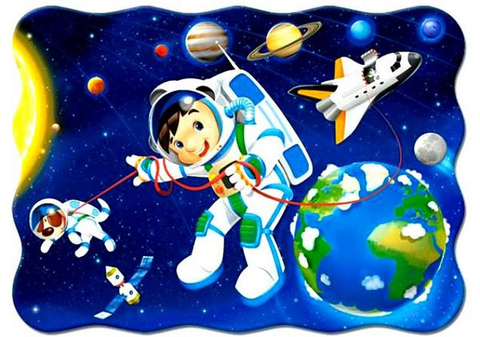 Космическом, послушном,
Мы, обгоняя ветер,
Несёмся на … (ракете).
Планета голубая,
Любимая, родная,
Она твоя, она моя,
И называется … (Земля).
Есть специальная труба,
В ней Вселенная видна,
Видят звёзд калейдоскоп
Астрономы в … (телескоп).Посчитать совсем не просто
Ночью в тёмном небе звёзды.
Знает все наперечёт
Звёзды в небе … (звездочёт).Самый первый в Космосе
Летел с огромной скоростью
Отважный русский парень
Наш космонавт … (Гагарин).Освещает ночью путь,
Звёздам не даёт заснуть,
Пусть все спят, ей не до сна,
В небе не заснёт … (луна).Специальный космический есть аппарат,
Сигналы на Землю он шлёт всем подряд,
И как одинокий путник
Летит по орбите … (спутник).У ракеты есть водитель,Невесомости любитель.По-английски: “астронавт”,А по-русски … (космонавт).Почитайте с ребенком: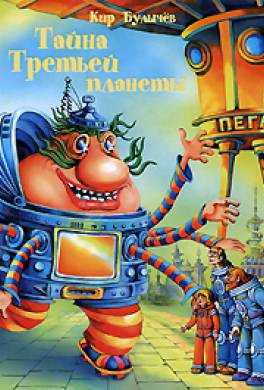 К. Булычёв «Тайна третьей планеты».Н. Носов «Незнайка на луне».П. Клушанцев «О чём рассказал телескоп»С.Я. Маршак «Рассказ о неизвестном герое».Ю.А. Гагарин «Вижу землю».